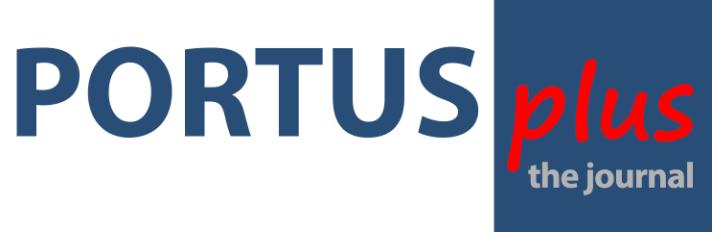 DECLARA- que se compromete a producir trabajos originales o no subordinados a vínculos de ninguna naturaleza, liberando al editor de RETE de toda responsabilidad en caso de falsa declaración;- de tener todos los derechos para autorizar al editor de RETE para publicar el paper en edición cartacea y digital en internet y eventualmente a reeditarlo, también en otros soportes;- que autoriza desde este momento al editor de RETE a difundir y promover el paper en los modos que considerará más idóneos;- que la publicación del paper en ningún modo va en contra de derechos de terceros, no viola ninguna ley penal y libera al editor de RETE de todos los daños y los costes consiguientes que podrían resultar de la publicación;- y finalmente de tener el permiso escrito sin límites de tiempo, territorio, o idioma de los propietarios de las imágenes y de las diversas partes del paper cubiertas por copyright, así como definido en esta declaración y sin costes o gastos para el editor de RETE, liberando al mismo de cualquier responsabilidad en caso de falsas declaraciones.Pursuant to article 13 of (UE) Regulation 2016/679 “General Data Protection Regulation” (GDPR 2016/679), which contains provisions for the protection of the personal data of people and other subjects, the personal data provided will be treated in compliance with the aforementioned regulation and with the confidentiality to which the Journal is subjected.Fecha……………………………….Firma…………………………………………….PORTUSplus_the online Journal of RETERETE Publisher, , ISSN: 2039-6422ANEXO ADeclaración de responsabilidadDeclaración de responsabilidadEl/La abajo firmante  Ente/Institución a la que pertenece Calle/n.° CP Ciudad País/Estado E-mail 